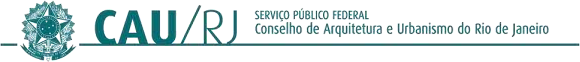 PORTARIA PRESIDENCIAL Nº 050/2024-PRES-CAU/RJ, DE 5 DE ABRIL DE 2024.Prorrogar a Portaria Presidencial nº 039/2024 por 15 (quinze) dias, nos termos do art. 4º da aludida Portaria. Considerando a necessidade de mapeamento do andamento dos processos referentes aos convênios e patrocínios concedidos pelo CAU/RJ;Considerando as informações contidas nos relatórios contábeis e financeiros referentes ao exercícios de 2023;Considerando a decisão da Presidência em reunião para o devido fim; eConsiderando que a equipe de mapeamento designada para o ato, por meio da Portaria Presidencial nº 039/2024, de 20 de março de 2024, indicou ser necessário mais prazo para concluir o mapeamento dos processos de convênio e patrocínio concedidos pelo CAU/RJ;O Presidente do Conselho de Arquitetura e Urbanismo do Rio de Janeiro - CAU/RJ, no uso das atribuições que lhe confere o artigo 35 da Lei nº 12.378/2010;RESOLVE:Art. 1º Prorrogar, por 15 (quinze) dias, a Portaria Presidencial nº 039/2024, nos termos do art. 4º da aludida portaria.Art. 2º Esta Portaria entra em vigor na data de sua assinatura.Art. 3º Dê-se ciência e cumpra-se. Rio de Janeiro, 5 de abril de 2024.              Sydnei Dias Menezes              Arquiteto e Urbanista              Presidente do CAU/RJ